Design your own “big rig"! Trucks and truck drivers are busy getting food and necessities to a store near you! When you see a big truck on the road,  smile! Because that means something good is on its way!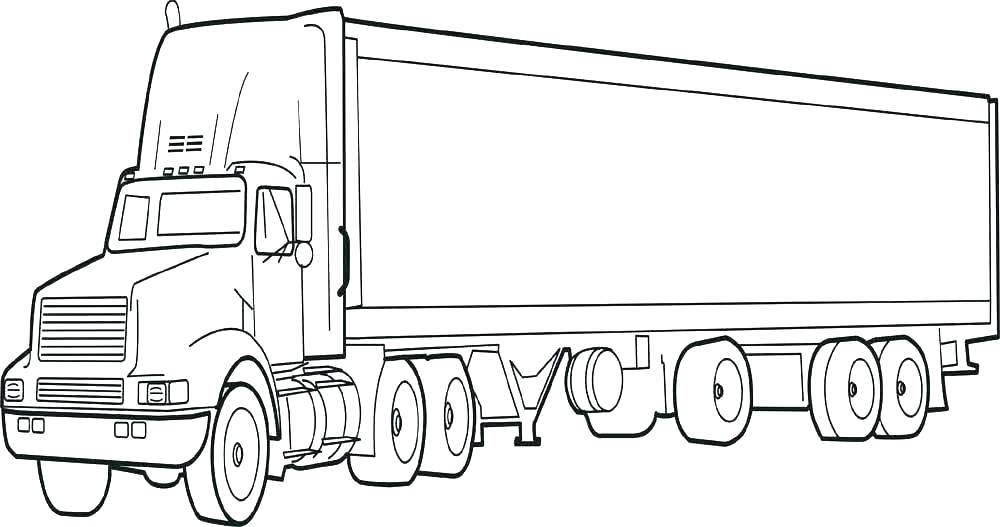 